Bij (top)talent denk je aan een topvoetballer, popster, YouTuber of misschien wel presentator. Wie is jouw grote voorbeeld?			_____________________________________Welk talent heeft jouw grote voorbeeld?		_____________________________________Kijk naar het volgende filmpje over de rapper Umit C en zijn talent en het ontwikkelen van dat talent.https://www.youtube.com/watch?v=xtRgHgMaVhQ 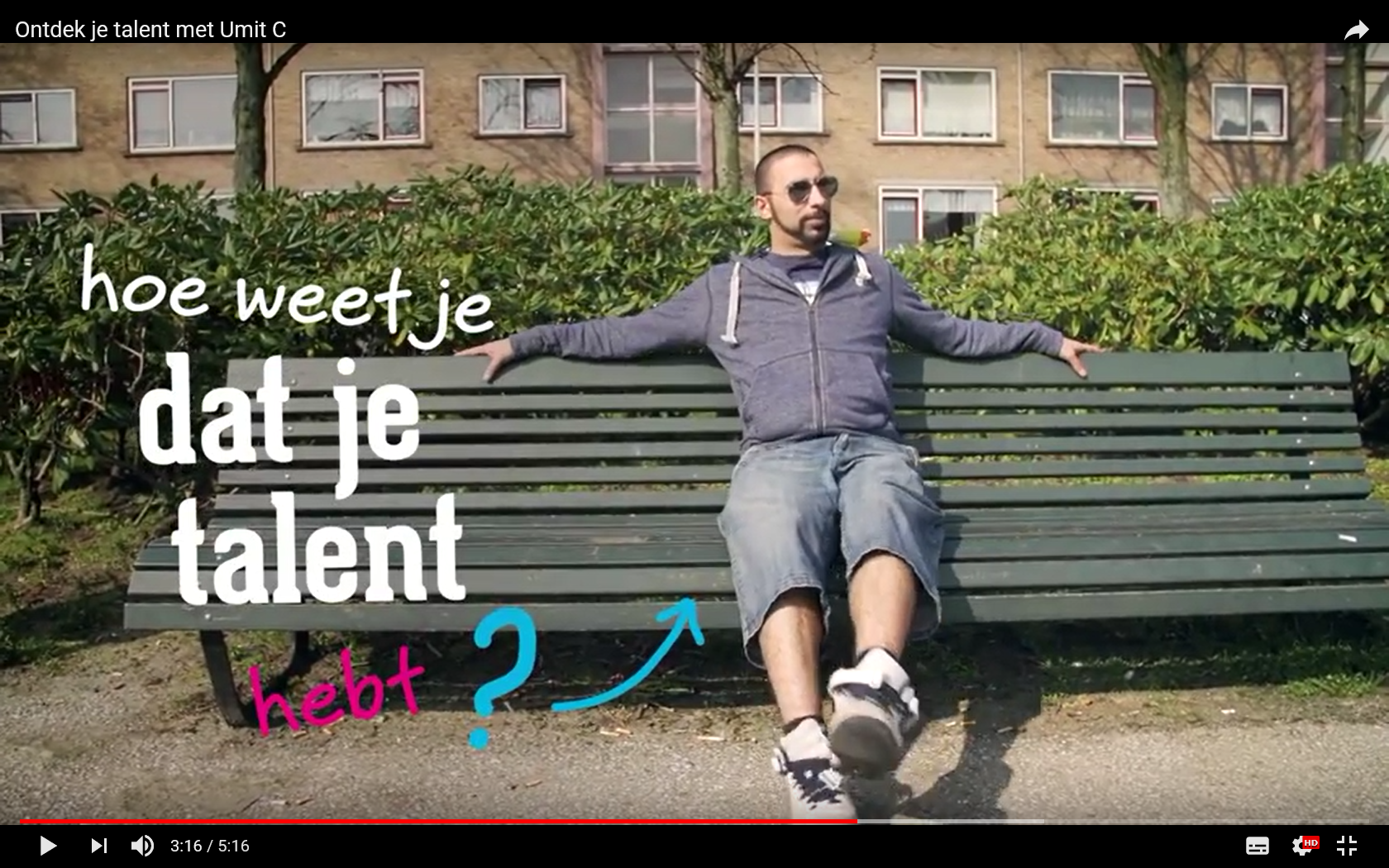 In jouw omgeving zijn er vast en zeker ook veel mensen met talenten. Een talent is iets wat je goed kunt, een vaardigheid. Bekijk de vaardigheden hieronder.Schrijf bij elke vaardigheid (talent) wie dat in jouw omgeving goed kan. Bijvoorbeeld een ouder, je tennisleraar of een tante. Je mag natuurlijk ook jezelf noemen. 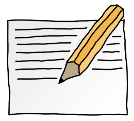 OPDRACHT Bakken of sleutelen?Koken en bakkenDingen reparerenRekenenOp de computer werkenSchrijvenLuisterenTekenenIn de tuin werkenMet mensen omgaanMet gereedschap omgaanMensen aan het lachen makenOmgaan met kinderenMet m’n handen werkenSportenPrecies werkenKleren makenMakkelijk pratenIets nieuws bedenkenEen ruimte inrichtenGoed lerenPresenterenIemand mooi makenNadenkenGoed dingen uitleggenMet dieren werkenDoorzettenIets ontwerpenTips gevenMuziek makenMening gevenVoor jezelf of iemand  anders opkomenMet gereedschappen werkenIn m’n eentje werken